Ek-3Meslek Hastalığı Bildirim Formu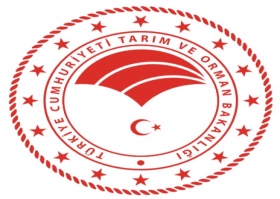 MESLEK HASTALIĞI BİLDİRİM FORMUBİLDİRİM YAPAN KİŞİNİNBİLDİRİM YAPAN KİŞİNİNBİLDİRİM YAPAN KİŞİNİNBİLDİRİM YAPAN KİŞİNİNAdı SoyadıÇalıştığı BirimGöreviİrtibat TelefonuMESLEK HASTALIĞINA YAKALANAN KİŞİ/KİŞİLERİNMESLEK HASTALIĞINA YAKALANAN KİŞİ/KİŞİLERİNMESLEK HASTALIĞINA YAKALANAN KİŞİ/KİŞİLERİNMESLEK HASTALIĞINA YAKALANAN KİŞİ/KİŞİLERİNAdı SoyadıAdı SoyadıÇalıştığı Birim/BölümÇalıştığı Birim/BölümGöreviGöreviMeslek Hastalığı TanısıMeslek Hastalığı Tanısıİrtibat Telefonuİrtibat TelefonuMESLEK HASTALIĞI TANISI SÜRECİ:MESLEK HASTALIĞI TANISI SÜRECİ:MESLEK HASTALIĞI TANISI SÜRECİ:MESLEK HASTALIĞI TANISI SÜRECİ: